1ORGANISATION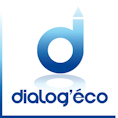 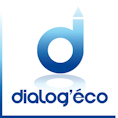 Rendez-vous le Jeudi 6 Avril 2023, à la HALLE MARTENOT, Place des Lices à Rennes :8H00 -> 10H00	Installation du salon (possibilité de venir la veille à partir de 14H30)10H00	Ouverture du 31ème Salon de la Construction12H30 -> 14H00	Buffet permanentA partir de 19h00	Démontage des stands pour le respect des visiteurs du soir19H30	Clôture du 31ème Salon de la Construction, avec buffet et animationsJusqu’à 22H00, nous vous convions à un cocktail dînatoire avec ambiance musicale, tirage de la tombola et animations spéciales pour la 31ème édition.INSCRIPTIONLe prix pour l’inscription de chaque exposant comprend :Les frais d’emplacement (Stand de 3 m x 3 m, soit une surface d'environ 9 m²),Une table de 2 ml avec deux chaises,Le gardiennage par une société de surveillance des 2 nuits entre les 30 mars et 1er avril 2022,Le buffet du midi et le cocktail du soir,Un emplacement au parking couvert par stand le jour du salon (1 voiture). Nous vous remercions de venir réclamer votre ticket auprès d’un membre de l’association avant de stationner votre véhicule dans le parking,Non pris en compte :Les rallonges électriques, réfrigérateurs et autres accessoires demeurent à votre charge.Des prises transfo 380V/220V (disponibles sur place au contre un chèque de caution à la caisse du parking Place des lices en sous-sol).Tout matériau ou matériel, appartenant à un exposant et non récupéré à 10H le lendemain du Salon, sera évacué et facturé à la société responsable.Aucune inscription ne sera validée sans paiement joint. Toute réservation envoyée sans le règlement ne sera pas prioritaire et restera en liste d'attente.Toute annulation demandée à moins de 15 jours avant le Salon ne pourra pas être remboursée.Suite à des problèmes de règlement, nous n’acceptons plus le partage de stand.Je certifie Madame/Monsieur 	,représentant la société 	,avoir pris connaissance de l’ensemble des conditions ci-dessus.             Vous trouverez ci-joint notre bordereau d’inscription dûment complété, ainsi que le règlement d’un montant de 840,00 € TTC (700,00 € HT).Document à nous retourner, accompagné de votre règlement, avant le 28 février 2023, par courrier à DIALOG'ECO – 13, Rue de la Longeraie – 35760 ST-GREGOIRE. par courriel à salon.dialogeco@gmail.com. Accompagné de votre règlement : par chèque n°	 par virement réalisé le 	 par 	Joindre le justificatif de virement. Merci d’identifier clairement le nom de l’exposant et préciser sur le présent bordereau le nom de l’organisme chargé de traiter ce paiement.IMPORTANT : Afin de faciliter le traitement de votre inscription, de la facturation et pour simplifier notre communication avec vos différents services, nous vous remercions de renseigner l'ensemble des coordonnées ci-dessous.Nous vous remercions de nous transmettre votre logo (format .jpg) par courriel à cette adresse :salon.dialogeco@gmail.comCoordonnées du siègeSociété :Adresse / Code Postal / Ville :Téléphone :Courriel :FacturationSociété :A l’attention de : Adresse / Code Postal / Ville :Téléphone :Courriel :Référence à mentionner sur la facture :Représentant Régional chargé de la prescription (présent sur le salon)Société :Personne(s) présente(s) sur le salon : Adresse / Code Postal / Ville :Téléphone :Courriel :Observations (paiement et divers)Date, cachet et signature,précédés de la mention « Lu et approuvé »